EXHIBIT B: SUPPLIER/ SERVICE PROVIDER CODE OF CONDUCTCatholic Relief Services (CRS) has committed to the principles of responsible sourcing and we expect our suppliers and service providers to fully follow the applicable contractual obligations to include CRS terms & conditions, local and relevant/otherwise applicable laws and to adhere to internationally recognized environmental, social, and corporate governance standards. We also expect our suppliers to implement these standards with their suppliers and subcontractors, as inspired by the United Nations Global Compact initiative, the United Nations Guiding Principles and Human Rights, the International Labour Organization's Declaration on Fundamental Principles and Rights at Work, ETI Base Code, and applicable CRS’ Policies, Procedures and Standards.SOCIALProhibit all forms of harassment, sexual harassment, exploitation and abuse, including sexual exploitation and abuse, and trafficking in persons.1 All sexual activity with a child, defined as person under the age of 18 years, is considered sexual abuse regardless of local age of consent.Have mechanisms in place to actively prevent, address, and respond to harassment, sexual harassment, exploitation and abuse, including sexual exploitation and abuse, and trafficking in persons.Support the protection of internationally proclaimed human rights and prohibit forced, bonded, and involuntary labor and child labor.Do not recruit or employ children under the age of 15 years. Do not recruit or employ children under 18 years for work that is mentally or physically dangerous or interferes with schooling.Treat employees with dignity and respect and supply a workplace that is safe and hygienic, complies with national laws, and is free from discrimination on the basis of race, gender, age, religion, sexuality, culture or disability.Provide accessible and confidential reporting mechanisms for employees and other stakeholders to report concerns or suspicions of any forms of harassment, abuse and exploitation described above and potentially unlawful practices by management or employees.Commit to protecting reporters or whistleblowers from retaliation.Uphold the freedom of association and the right to collective bargaining as set out within applicable laws.Ensure wages and working hours meet national legal standards.GOVERNANCEAbide by all applicable national and international trade laws and regulations including but not limited to antitrust, trade controls, and sanction regimes.Consider business integrity as the basis of business relationships.Prohibit all types of bribery, corruption, money laundering and terrorism financingForbid gifts to private or public officials that aim to influence business decisions or otherwise encourage them to act contrary to their obligations.Respect the privacy and confidential information of all your employees and business partners as well as protect data and intellectual property from misuse.Have data protection and managements standards in place that address data collection, safeguarding, sanitation and disposal. The data owner is aware of the data provision terms and conditions and supplies consent as per CRS Responsible Data Values and PrinciplesImplement a proper Compliance Management policy and procedure, which facilitate compliance with applicable laws, regulations, and standards.1 Refer to pages 6 and 7 of CRS’ Policy on Safeguarding for further details on prohibited exploitative conduct, including procurement of commercial sex, employment practices, and relationships with beneficiaries that are exploitative or abusive.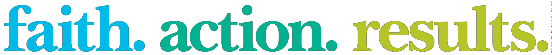 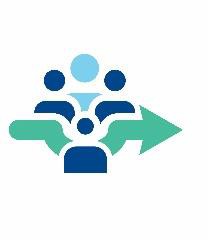 ENVIRONMENTFollow all applicable environmental, health and safety regulations.Promote the safe and environmentally sound development, manufacturing, transport, use and disposal of your products.Ensure by using proper management policies and procedures that product quality and safety meet the applicable requirements.Protect your employees’ and neighbors’ life and health, as well as the public at large againsthazards inherent in your processes and products.Use resources efficiently, apply energy-efficient and environmentally friendly technologies and reduce waste, as well as emissions to air, water, and soil.Because CRS is a recipient of numerous grants or contracts provided by governmental, public, and private donors, all suppliers and service providers are hereby notified that other donor-specific compliance measures may be included in the legal instrument through which goods or services are procured.CRS reserves the right to conduct due diligence audits or assessments to ensure your compliance and will take reasonable steps to investigate or otherwise take appropriate action to address concerns. CRS reserves the right to terminate any relationship for non-adherence to the above mention requirements.Should you have any concerns or suspicions of any forms of harassment, abuse and exploitation described above and in CRS’ Safeguarding Policy, illegal or improper conduct, CRS requires you to report through any of the following channels:CRS ManagementCRS Whistleblower site: http://bit.ly/crshotlineEmail: alert@crs.orgPhone/Skype: 1-866-295-2632Mail: (mark “Confidential") Attention: General Counsel Catholic Relief Services228 W. Lexington Street Baltimore, MD 21201Ensuring the principles of sustainable development in our supply chain is important to CRS. We hope that as our partner you show your commitment via compliance with your own code of conduct or company policies that embrace these standards.In accepting business from CRS in the form of a purchase order, contract, or agreement, you are implicitly accepting your organization’s roles and responsibilities outlined in this document.“CRS’ Safeguarding Policy is available at https://bit.ly/crs-safeguarding-policySupplier’s Legal NameRepresentative’s Name, Signature, StampDate